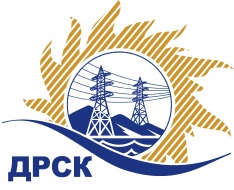 Акционерное Общество«Дальневосточная распределительная сетевая  компания»Протокол заседания Закупочной комиссии по вскрытию поступивших конвертовг. БлаговещенскСпособ и предмет закупки: Открытый запрос предложений на право заключения договора на выполнение работ «Реконструкция ВЛ-110 кВ"Комсомольская ТЭЦ-2 -  Т №1, №2" с отпайкой на ПС "Парус" (С-85, С-86),  Реконструкция КВЛ 35кВ Комсомольская ТЭЦ-2 – ЭТЗ с отпайкой на ПС Багерная (Т-160)», закупка 1111  р. 2.2.1 ГКПЗ 2018.ПРИСУТСТВОВАЛИ:  члены  постоянно действующей Закупочной комиссии 1 уровня АО «ДРСК» Информация о результатах вскрытия конвертов:В адрес Организатора закупки поступило 2 (две) Заявки  на участие в закупке, конверты с которыми были размещены в электронном виде на Единой электронной торговой площадки на Интернет-сайте https://rushydro.roseltorg.ru.Вскрытие конвертов было осуществлено в электронном сейфе Организатора закупки на Торговой площадке по адресу: https://rushydro.roseltorg.ru» автоматически.Дата и время начала процедуры вскрытия конвертов с заявками участников: 13:00 (время амурское) 23.04.2018 г. Место проведения процедуры вскрытия конвертов с заявками участников: Электронная торговая площадка по адресу: https://rushydro.roseltorg.ru».В конвертах обнаружены заявки следующих участников:Секретарь комиссии 1 уровня АО «ДРСК»	М.Г. ЕлисееваИсп. Т.В. Коротаева(4162) 397-205№ 379/УТПиР-В«23» апреля 2018№п/пДата и время внесения изменений в заявкуНаименование Участника закупки Цена заявки на участие в закупке113.04.2018 12:43ООО "МонтажЭлектроСервис" 
ИНН/КПП2465082377/246601001 
ОГРН 10424026451084 108 991.53 руб. без учета НДС4 848 610.01 руб. с учетом НДС223.04.2018 02:53ООО «Амур-ЭП»
ИНН/КПП2724046821/272401001 
ОГРН 10227012859144 108 991.53 руб. без учета НДС4 848 610.01 руб. с учетом НДС